Sıra NoGerçekleştirilen Faaliyetin TürüGerçekleştirilen Faaliyetin AdıGerçekleştirilen Faaliyetin GörseliGerçekleş-tirilen Faaliyetin TarihiAÇIKLAMA1ANMA TÖRENİOKULUMUZDA 10 KASIM ATATÜRK'Ü ANMA TÖRENİ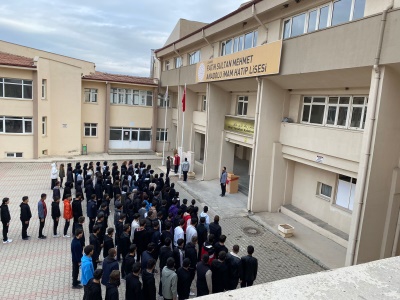 10/11/2023Ölümünün 85. yıl dönümünde İstiklal Harbi'nin Başkomutanı ve Türkiye Cumhuriyeti'nin Banisi Mustafa Kemal ATATÜRK, okulumuz bahçesinde gerçekleştirilen 10 Kasım töreniyle anıldı.2AKADEMİK KARİYERÜNİVERSİTE GEZİSİ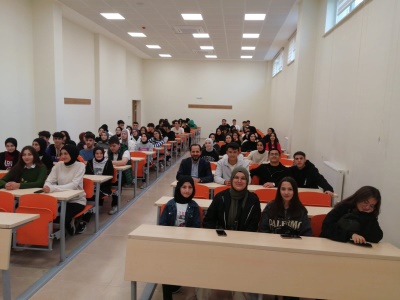 03/11/2023Son sınıf (12. Sınıf) öğrencilerimizle Çankırı Karatekin Üniversitesi (ÇAKÜ) Uluyazı Kampüsünü ziyaret ettik.3OKUL SAĞLIĞIOKULDA SAĞLIK EĞİTİMİ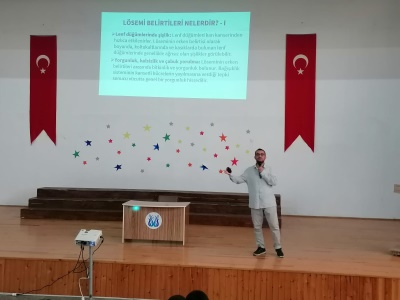 09/11/2023Okulumuz öğrencilerine Konferans Salonunda İlk Yardım ve Lösemi Farkındalığı  Eğitimi verildi.4TOPLANTIOKUL AİLE BİRLİĞİ GENEL KURULU TOPLANTISI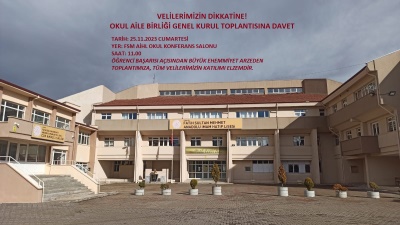 25/11/2023Okul Aile Biriliği Genel Kurulu Okulumuz Konferans Salonunda yapıldı.YARIŞMABİLİNÇLİ TÜKETİM TÜKETİCİ HAKLARI KONULU ULUSAL KARİKATÜR YARIŞMASI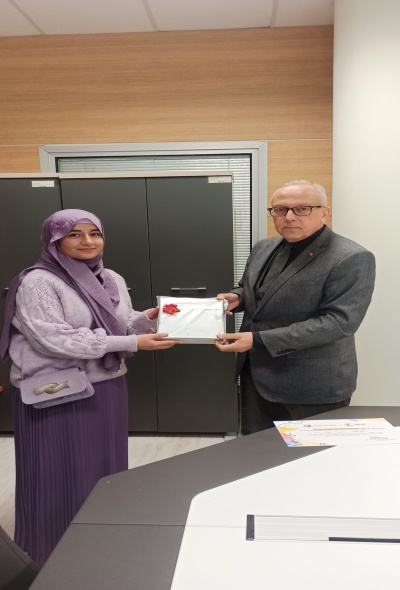 16/11/2023Öğrencimiz Amel İl Birincisi oldu ve İl Ticaret müdüründen hediyesini aldı.YARIŞMAİL DÜZEYİNDE KOMPOZİSYON YARIŞMASI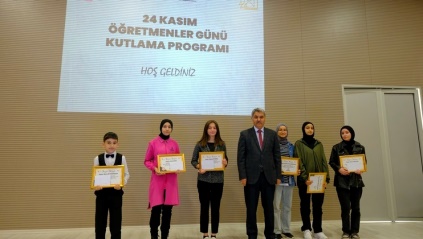 24/11/2023Öğrenciniz Azra KARAGÖZ ‘Cumhuriyetin Yüzü Öğretmen’ temalı yarışmada İl Birincisi oldu. KURUM KÜLTÜRÜÖĞRETMENLER GÜNÜ YEMEĞİ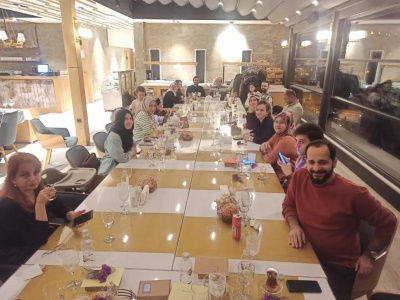 25/11/2023Öğretmenler Günü Yemeği.KURUMSAL YAPIOKUL AİLE BİRLİĞİ GENEL KURULU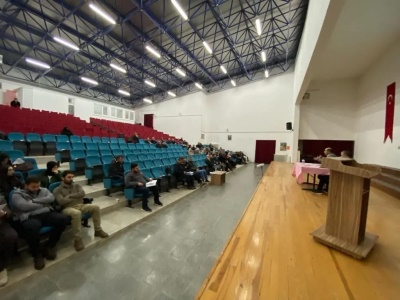 25/11/2023Genel Kurul toplantısı yapıldı ve yeni yönetim kurulu seçimi gerçekleştirildi.PROJELERKÖK DEĞERLERİMİZ PROJESİ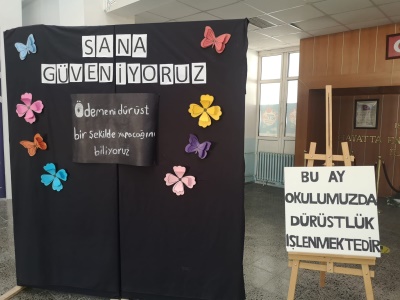 01-30/11/2023Kasım Ayının Kök Değeri ‘Dürüstlük’ dürüstlük kantini düzenlendi.